Publicado en Madrid el 29/07/2021 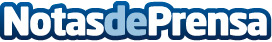 VASS adquiere Comunytek para liderar la digitalización en el sector financiero nacional e internacionalEsta compra se enmarca en el plan estratégico VASS@400 puesto en marcha por la compañía que preside Francisco Javier Latasa y con el que prevén alcanzar los 400 millones de euros de facturación en 2025Datos de contacto:Ana Vázquez645419290Nota de prensa publicada en: https://www.notasdeprensa.es/vass-adquiere-comunytek-para-liderar-la Categorias: Finanzas Comunicación E-Commerce Recursos humanos Digital http://www.notasdeprensa.es